1 CORINTHIENS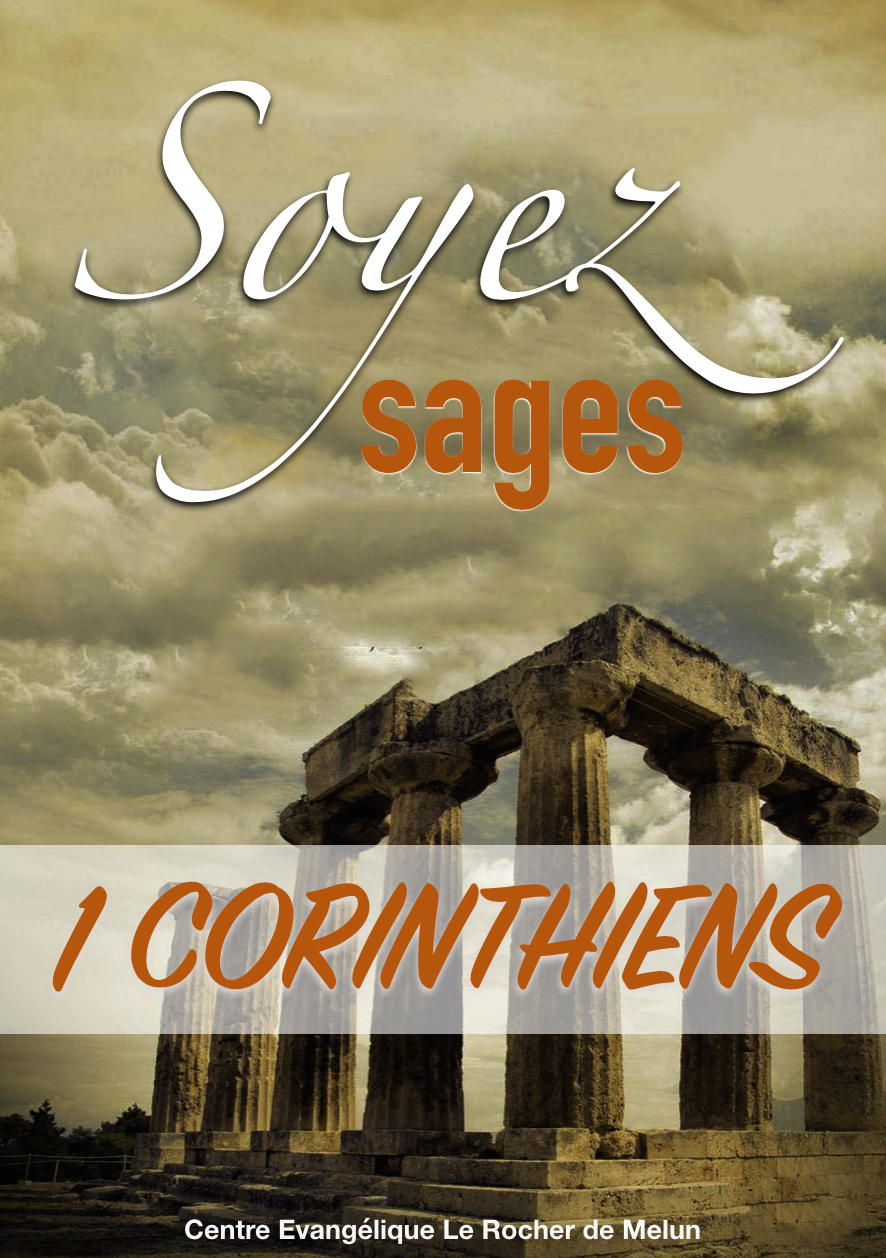  Chapitre 7 – Le mariage chrétienLes chrétiens mariés aux chrétiens (1 Corinthiens 7:1-11)Les chrétiens mariés aux non-chrétiens (1 Corinthiens 7:12-24)Les chrétiens non mariés (1 Corinthiens 7:25-40)Qu’a conseillé Paul aux chrétiens célibataires ?Quels sont les avantages du célibat ?Que dit Paul concernant les séparations et les divorces dans l’église ?Si quelqu’un devient chrétien après un divorce et un remariage, que devrait-il faire ?À votre avis, pour quelle raison Dieu a-t-il érigé des "murs" autour du mariage ?À quels problèmes devrait-on songer avant de se marier ?